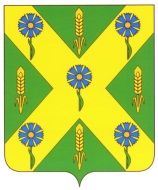 РОССИЙСКАЯ  ФЕДЕРАЦИЯОРЛОВСКАЯ ОБЛАСТЬАДМИНИСТРАЦИЯ НОВОСИЛЬСКОГО РАЙОНАПОСТАНОВЛЕНИЕ___01 марта 2023 г.						        №_70а_г. Новосиль Об участии во Всероссийском конкурсе лучших проектов в сфере создания комфортной городской среды в малых городах и исторических поселенияхВ целях участия городского поселения  Новосиль Новосильского района Орловской области во Всероссийском конкурсе лучших проектов в сфере создания комфортной городской среды в малых городах и исторических поселениях, руководствуясь Федеральным законом от 06 октября 2003 года № 131-ФЗ «Об общих принципах организации местного самоуправления в Российской Федерации», постановлением Правительства Российской Федерации от 07.03.2018 № 237 «Об утверждении Правил предоставления средств государственной поддержки из федерального бюджета бюджетам субъектов Российской Федерации для поощрения муниципальных образований – победителей Всероссийского конкурса лучших проектов создания комфортной городской среды», Уставом города Новосиль Новосильского муниципального района Орловской области Российской Федерации, администрация Новосильского районаПОСТАНОВЛЯЕТ:Принять решение об участии городского поселения Новосиль в очередном Всероссийском конкурсе лучших проектов в сфере создания комфортной городской среды в малых городах и исторических поселениях (далее - Всероссийский конкурс). Утвердить дорожную карту по подготовке заявки городского поселения Новосиль на  Всероссийский конкурс (Приложение 1).3. Организовать прием предложений от населения муниципального образования по выбору общественной территории, подлежащей благоустройству в рамках конкурса с 03 марта 2023г. по 28 марта2023г. И прием предложений от населения по определению мероприятий которые целесообразно включить в благоустройство выбранной территории с 31 марта 2023 по 26 апреля 2023г.:- на адрес электронной почты: admnovosil@yandex.ru;- через «Интернет-приемную» на официальном сайте администрации Новосильского района https://www.novosilr.ru/faqadd;- лично в рабочие дни с 8.00 часов до 17.00 часов (перерыв с 12.00 до 13.00) по адресу: Орловская  область, г. Новосиль ул. К. Маркса  д. 16.         4. Утвердить форму предложений по выбору общественной территории, на которой целесообразно реализовать проект создания комфортной городской среды по итогам Всероссийского конкурса лучших проектов создания комфортной городской среды (Приложение 2).        5.  Возложить функции  по организации общественного обсуждения и подведения итогов приема предложений населения, определению общественной территории и определению перечня мероприятий на общественной территории в рамках реализации проекта создания комфортной городской среды, на общественную комиссию, созданную распоряжением главы Новосильского района №429 от 05.12.2018 г. 6. Утвердить состав рабочей группы по подготовке заявки (Приложение 3)7. Настоящее постановление вступает в силу с момента официального опубликования в газете «Вестник Новосильского района» и подлежит опубликованию на официальном  сайте администрации Новосильского района в   сети «Интернет» по адресу: http://novosilr.ru.8. Контроль за исполнением данного постановления оставляю за собой.Глава Новосильского района                                                          Е. Н. ДеминПриложение  1к постановлению администрации Новосильского районаот  01.03.2023 г.  № 70аДорожная картапо подготовке заявки городского поселения Новосиль на  Всероссийский конкурс  лучших проектов в сфере создания комфортной городской среды в малых городах и исторических поселенияхПриложение  2к постановлению администрации Новосильского районаот  01.03.2023 г.  № 70аВ общественную комиссию по оценке и обсуждению предложений и проектов по благоустройству территории города и формированию современной городской среды на территории города НовосисльОт__________________________________________________________(ФИО)________________________________________________________________________________________________________________________(адрес регистрации (место жительства)Предложение по выбору общественной территории городского поселения Новосиль Орловской области для участия в очередном Всероссийском конкурсе лучших проектов создания комфортной городской среды* - поставить любой знак в графе по общественной территории, в пользу которой сделан выбор.Личная подпись и дата __________________________________________________	Даю согласие на обработку моих персональных данных в целях рассмотрения Предложения по выбору общественной территории городского поселения Новосиль для участия во Всероссийском конкурсе лучших проектов создания комфортной городской среды в соответствии с действующим законодательством. Персональные данные, в отношении которых дается настоящее согласие, включают данные, указанные в настоящих предложениях. Действия с персональными данными включают в себя: обработку (сбор, систематизацию, накопление, хранение, уточнение, обновление, изменение), использование, распространение, обеспечение, блокирование, уничтожение. Обработка персональных данных: автоматизация с использованием средств вычислительной техники, без использования средств автоматизации. Согласие действует с момента подачи данного Предложений по выбору общественной территории городского поселения Новосиль для участия во Всероссийском конкурсе лучших проектов создания комфортной городской среды до моего письменного отзыва данного согласия.Личная подпись дата____________________________________________________	Приложение  3к постановлению администрации Новосильского районаот  01.03.2023 г.  № 70аСОСТАВРабочей группы по подготовке заявки для участия города Новосиль в очередном Всероссийском конкурсе лучших проектов создания комфортной городской среды в малых городах и исторических поселениях№ п/пНаименование мероприятийКонтрольные точкиОтветственный исполнитель1Принятие решения об участии в конкурсе и начале приема предложений по выбору общественной территории1 марта 2023Первый заместитель главы администрации Новосильского района2Опубликование решения об участии в конкурсе и начале приеме предложений по выбору общественной территории в газете «Вестник Новосильского района» и подлежит опубликованию на официальном  сайте администрации Новосильского района в   сети «Интернет» по адресу: http://novosilr.ru.03 марта 2023Первый заместитель главы администрации Новосильского района3Прием от жителей города предложений по выбору общественной территории для участия в конкурсес 03 марта 2023 по 28 марта2023Первый заместитель главы администрации Новосильского района4Подведение итогов по приему предложений по выбору общественной территории для участия в конкурсе29марта 2023Общественная комиссия5Опубликование протокола общественной комиссии по подведению итогов приема предложений по выбору общественной территории, на официальном сайте администрации в информационно-телекоммуникационной сети «Интернет»30 марта 2023Общественная комиссия6Решение о начале приема предложений по мероприятиям и функциям, которые целесообразно реализовывать на выбранной общественной территории31 марта 2023Первый заместитель главы администрации Новосильского района7Опубликование решения о начале приема предложений по мероприятиям и функциям, которые целесообразно реализовывать на выбранной общественной территории в газете «Вестник Новосильского района»  и на официальном сайте администрации в информационно-телекоммуникационной сети «Интернет»31 марта 2023Первый заместитель главы администрации Новосильского района8Прием предложений по мероприятиям, которые целесообразно реализовывать на выбранной общественной территориис 31 марта 2023 по 26 апреля 2023Первый заместитель главы администрации Новосильского района9Подведение итогов общественной комиссией по приему предложений по мероприятиям и функциям, которые целесообразно реализовывать на выбранной общественной территории27 апреля 2023Общественная комиссия10Опубликование протокола общественной комиссии по подведению итогов приема предложений по мероприятиям и функциям, которые целесообразно реализовать на выбранной общественной территории в газете «Вестник Новосильского района»   и на официальном сайте администрации информационно-телекоммуникационной сети «Интернет»28 апреля 2023Общественная комиссия11Подготовка конкурсной заявки15 мая 2023Первый заместитель главы администрации Новосильского районаГрафа для голосования*Наименование территории для участия в конкурсе.Демин Евгений НиколаевичГлава Новосильского района, председатель рабочей группыТрусов Юрий Валерьевичпервый заместитель главы администрации Новосильского районаСыцевич  Ирина ДмитриевнаИсполняющая обязанности заместителя главы администрации Новосильского района по социальным вопросамГнедова Ольга Николаевнаначальник отдела архитектуры и градостроительства администрации Новосильского районаУлакина Ирина Ягмуровнадиректор Новосильского районного краеведческого музеяДорофеева Светлана ПетровнаНачальник отдела культуры и архивного дела администрации Новосильского района Представитель Департамента по проектам развития территорий Орловской области (по согласованию)